от 9 сентября 2022 года									         № 1014О внесении изменений в постановление администрации городского округа 
город Шахунья Нижегородской области от 05.05.2015 № 563 «О создании межведомственной комиссии в сфере потребительского рынка и услуг на территории городского округа город Шахунья Нижегородской области»В связи с кадровыми изменениями, администрация городского округа город Шахунья Нижегородской области п о с т а н о в л я е т :1. В постановление администрации городского округа город Шахунья Нижегородской области от 05.05.2015 № 563 «О создании межведомственной комиссии в сфере потребительского рынка и услуг на территории городского округа город Шахунья Нижегородской области» (с изменениями, внесенными постановлениями от 05.06.2015 № 691, от 24.07.2015 № 873, от 23.09.2015 № 1088, от 03.02.2016 № 149, от 13.04.2017 № 454, от 22.12.2017 № 1760, от 04.04.2019 № 351, от 24.03.2020 № 276, от 02.12.2020 № 1135, от 25.01.2021 № 73, от 05.04.2021 № 360, от 01.12.2021 № 1372) внести следующие изменения:1.1. Ввести в состав межведомственной комиссии в сфере потребительского рынка и услуг на территории городского округа город Шахунья Нижегородской области А.Г. Кузнецова – директора Муниципального казенного учреждения культуры «Центр организационно-методической работы учреждений культуры городского округа город Шахунья Нижегородской области, И.А. Разумову – главного специалиста сектора по поддержке малого бизнеса и развития предпринимательства администрации городского округа город Шахунья Нижегородской области, секретарь межведомственной комиссии.1.2. Вывести из состава межведомственной комиссии в сфере потребительского рынка и услуг на территории городского округа город Шахунья Нижегородской области Д.В. Дудина, Ю.А. Исупову.2. Разместить настоящее постановление на официальном сайте администрации городского округа город Шахунья Нижегородской области в сети Интернет.3. Настоящее постановление вступает в законную силу с момента опубликования на официальном сайте администрации городского округа город Шахунья Нижегородской области в сети Интернет.4. Контроль за исполнением настоящего постановления оставляю за собой.И.о. главы местного самоуправлениягородского округа город Шахунья							    А.Д.Серов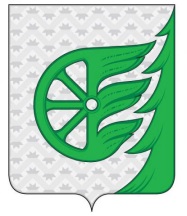 Администрация городского округа город ШахуньяНижегородской областиП О С Т А Н О В Л Е Н И Е